1º ( ) 2º ( ) 3º ( ) ADITIVO DE RENOVAÇÃO DO TERMO DE COMPROMISSO DE ESTÁGIO NÃO OBRIGATÓRIO N°	DE ACORDO COM O DISPOSTO NA LEI Nº 11.788 DE 25 DE SETEMBRO DE 2008, NO CONVÊNIO FIRMADO ENTRE A UNIVERSIDADE FEDERAL DO PIAUÍ – UFPI E      .Aos         dias do mês de       de      , na cidade de       , Estado      , o(a)      , doravante denominado UNIDADE CONCEDENTE, situada na Rua/Avenida      , nº      ,	Bairro      , na cidade de      	–      , CEP      , inscrita no CNPJ/Conselho sob o nº      , representada neste ato pelo(a)  Senhor (a)       e o (a) estagiário (a)      , aluno (a)  do curso de      , matrícula nº      , residente e domiciliado (a) à      , na cidade de      , Fone: (     )	     ,  Identidade nº	– SSP -      , CPF nº      , neste ato resolvem celebrar entre si, com interveniência obrigatória da Universidade Federal do Piauí - UFPI, através do seu representante legal, o presente Termo de Aditivo, convencionando as cláusulas e condições seguintes:CLÁUSULA PRIMEIRA - Fica renovado por mais até 06 (seis) meses o TERMO DE COMPROMISSO DE ESTÁGIO NÃO OBRIGATÓRIO, passando a vigorar de      /     /      até      /     /     , com a carga horária semanal de       horas, no período de estágio mencionado.CLÁUSULA SEGUNDA - O seguro de acidentes pessoais, em favor do estagiário, providenciado pela UNIDADE CONCEDENTE e representado pela Apólice nº       da Seguradora      , cobrirá somente acidentes relacionados com atividades do estágio.CLÁUSULA TERCEIRA - Ficam mantidas as demais cláusulas previstas no Termo de Compromisso referido, do qual este Termo de Renovação passa a fazer parte integrante.E por estarem de inteiro e comum acordo com as condições deste Termo de Renovação, as partes assinam-no em 04(quatro) vias de igual teor e forma, juntamente com 02 (duas) testemunhas abaixo designadas, sendo uma via destinada à UFPI, uma para a UNIDADE CONCEDENTE e uma para o ESTAGIÁRIO.Teresina (PI),      /     /     .NOME COMPLETO E CPF      	 NOME COMPLETO E CPF      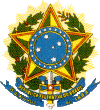 MINISTÉRIO DA EDUCAÇÃO UNIVERSIDADE FEDERAL DO PIAUÍPRÓ-REITORIA DE ENSINO DE GRADUAÇÃO COORDENADORIA GERAL DE ESTÁGIOS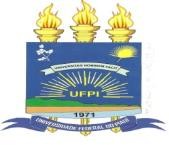               Profª. Dr.ª Ágata Laisa Laremberg Alves Cavalcanti                       Coordenadora Geral de Estágios/UFPI                                         EMPRESA / INSTITUIÇÃO                                           (assinatura e carimbo)                                  Professor (a) Orientador (a)                                       (assinatura e carimbo)Estagiário (a) (assinatura)TESTEMUNHAS: